PROSEDUR PEMBAYARAN PAJAK PERTAMBAHAN NILAI PADA PT. PLN (PERSERO) UP3 BOGORTUGAS AKHIROleh :KARTIKANPM : 160110079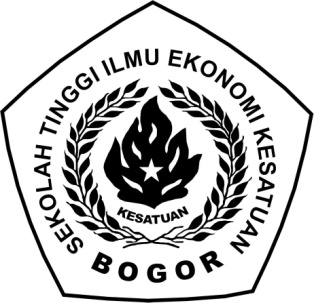 PROGRAM DIPLOMA III KEUANGAN DAN PERBANKANSEKOLAH TINGGI ILMU EKONOMI KESATUANBOGOR2019